13  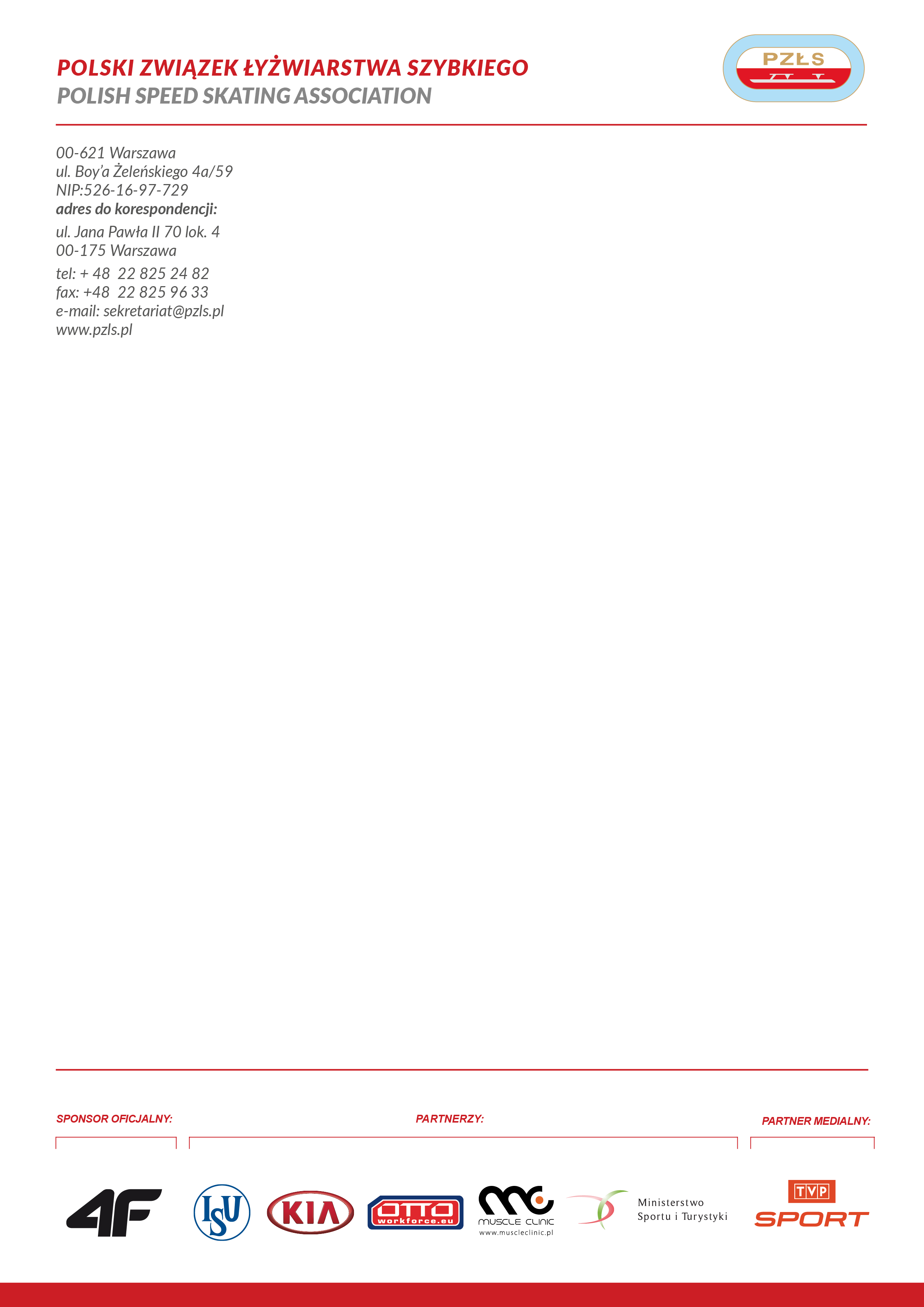 							Warszawa, 09 05. 2018 r.                                                        P O W O Ł A N I EZgrupowanie szkoleniowe     w łyżwiarstwie szybkim na torze krótkimImpreza: zgrupowanie                     Miejsce: Lloret                   Termin:  11-25.05.2018       Trenerzy: 	       Uczestnicy                    1 . Natalia Maliszewska    ŁKS Juvenia Białystok   Organizacja podróży: wylot Kraków , Wrocław      Zwrot kosztów podróży II kl PKP , PKS  na podstawie ważnego biletu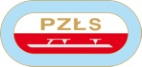                                       Ewa Białkowska Szef Wyszkolenia Polski Związek Łyżwiarstwa Szybkiego/ Polish Speed Skating Association 00-621 Warszawa T.Boya-Zeleńskiego 4a/59                                            + 48 781 498 306